T.C.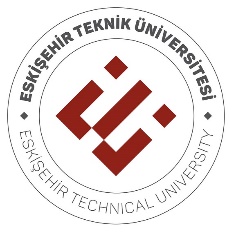 ESKİŞEHİR TEKNİK ÜNİVERSİTESİDÖNER SERMAYE İŞLETME MÜDÜRLÜĞÜMÜHENDİSLİK FAKÜLTESİ DÖNER SERMAYE BİRİMİ Not: 	2 Nüsha doldurulacak, 	1 Adet Talepde Bulunan Firma veya Kişi’ye,1 Adet Dekanlığa verilecek.